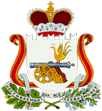 СОВЕТ ДЕПУТАТОВ БОЛТУТИНСКОГО СЕЛЬСКОГО ПОСЕЛЕНИЯГЛИНКОВСКОГО РАЙОНА СМОЛЕНСКОЙ ОБЛАСТИРЕШЕНИЕот «03» ноября  2023 года                                                             № 71О внесении изменений  в решение Совета депутатов Болтутинского сельского поселения «Об утверждении Положения о бюджетном процессе в Болтутинском сельском поселении Глинковского района Смоленской области»       В соответствии с Бюджетным  Кодексом Российской Федерации, рассмотрев решение комиссии по бюджету и вопросам муниципального имущества, Совет депутатов Болтутинского сельского поселения Глинковского района Смоленской области РЕШИЛ:Внести  в Положение о бюджетном процессе в Болтутинском сельском поселении Глинковского района Смоленской области, утвержденное  решением Совета депутатов Глинковского сельского поселения от 12.05.2015 года № 23 «Об утверждении Положения о бюджетном процессе в Болтутинском сельском поселении Глинковского района Смоленской области» (в редакции решений от 28.12.2015 года № 33, от 14.04.2017 года № 18, от 11.10.2017 года № 43, от 10.12.2018 года № 60, от 20.12.2019 года № 55), от 12.11.2020 г. № 44, от 05.02.2021 г. № 5, от 12.11.2021 г. № 36) следующие изменения:Приостановить с 1 января 2024 года  до 1 января 2025 года действие подпункта 12 пункта 2  части 12 раздела 2 решения Совета депутатов Глинковского сельского поселения от 12.05.2015 года № 23 «Об утверждении Положения о бюджетном процессе в Болтутинском сельском поселении Глинковского района Смоленской области» (в редакции решений от 28.12.2015 года № 33, от 14.04.2017 года № 18, от 11.10.2017 года № 43, от 10.12.2018 года № 60, от 20.12.2019 года № 55), от 12.11.2020 г. № 44, от 05.02.2021 г. № 5, от 12.11.2021 г. № 36).  2.Настоящее решение вступает в силу со дня его официального опубликования и распространяет свое действие на правоотношения, возникшие со дня вступления в силу Федерального закона «О внесении изменений в статью 96.6 и 220.1 Бюджетного кодекса Российской Федерации и отдельные законодательные акты Российской Федерации, приостановлении действия отдельных положений Бюджетного кодекса Российской Федерации и об установлении особенностей исполнения бюджетов бюджетной системы Российской Федерации в 2024 году». Глава муниципального образования Болтутинского сельского поселения Глинковского района Смоленской области                                   О.П. Антипова 